Prot. 29-2020/2023							          Monreale, 15 Maggio 2021A tutti i sociOggetto: Incontro “Di Dovere e di Speranza, Piersanti Mattarella, l’Etica e la Politica”Carissimi, In occasione della giornata della memoria in ricordo delle vittime di mafia, l’azione cattolica rinnova il proprio impegno, nella promozione dei valori di legalità, giustizia e libertà da ogni oppressione criminale.È desiderio della presidenza diocesana, invitare i soci a partecipare al Webinar che si terrà il 21 Maggio 2021, alle ore 20.45, dal titolo: Di Dovere e di Speranza, Piersanti Mattarella, l’Etica e la Politica.Con il contributo di alcuni docenti ed esperti, conosceremo meglio la figura dell’ex Presidente della Regione, e soprattutto cercheremo di capire come attualizzare il suo pensiero, in una fase storico-politica piuttosto delicata come quella che stiamo attraversando.L’evento sarà trasmesso in diretta streaming sulla pagina Facebook Azione Cattolica Monreale.Interverranno: 	 Prof. Rino la Placa	            	 Prof. Michele Chimenti	            	 Prof. Pierluigi BasileLa Presidenza Diocesana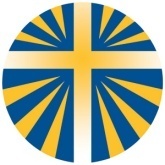 Arcidiocesi di MonrealeAzione Cattolica ITALIANABeata Pina Suriano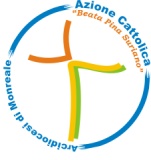 